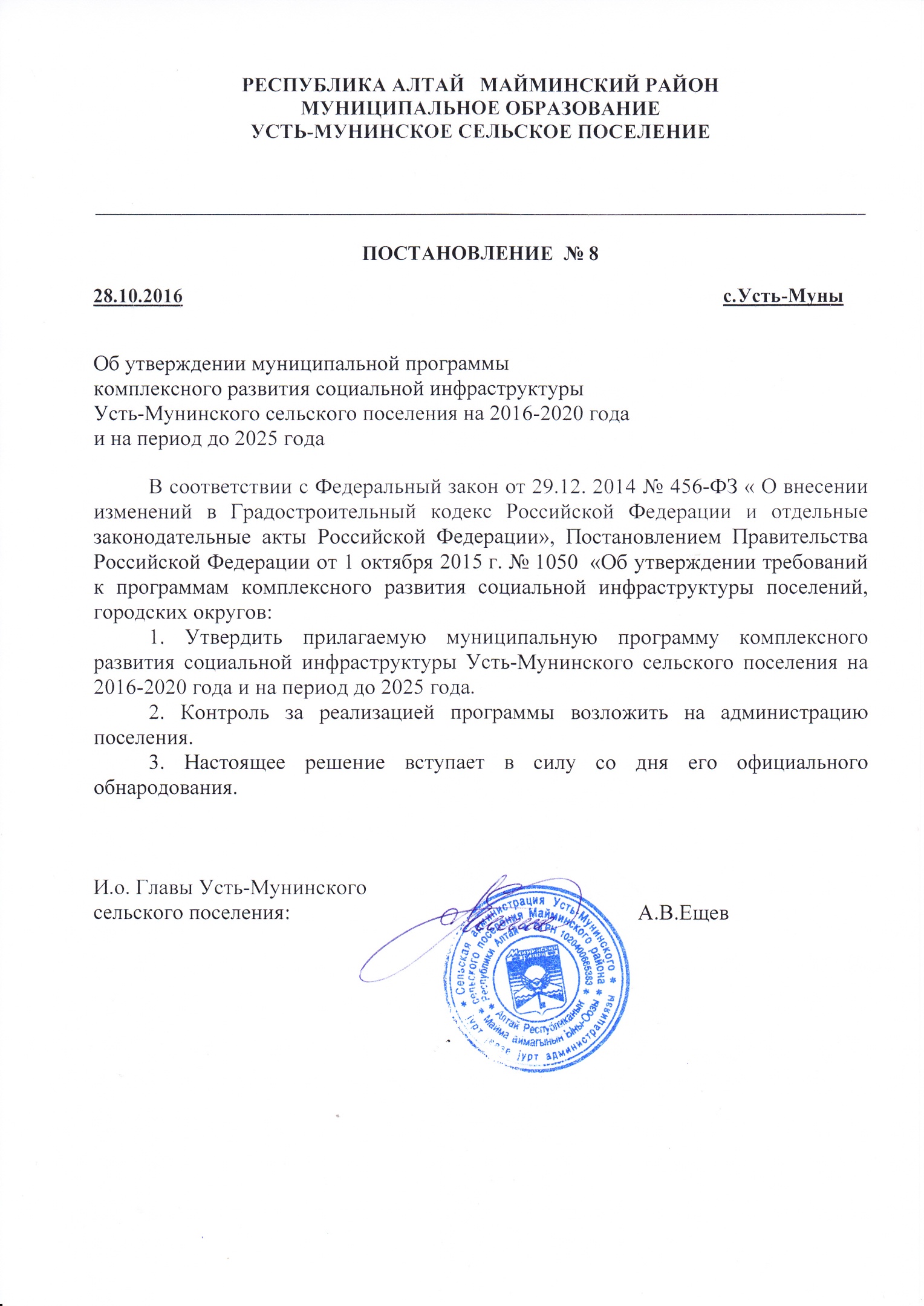 РЕСПУБЛИКА АЛТАЙ   МАЙМИНСКИЙ РАЙОНМУНИЦИПАЛЬНОЕ ОБРАЗОВАНИЕ УСТЬ-МУНИНСКОЕ СЕЛЬСКОЕ ПОСЕЛЕНИЕ_______________________________________________________________________ПОСТАНОВЛЕНИЕ  № 828.10.2016                                                                                                           с.Усть-МуныОб утверждении муниципальной программы комплексного развития социальной инфраструктуры  Усть-Мунинского сельского поселения на 2016-2020 года и на период до 2025 годаВ соответствии с Федеральный закон от 29.12. 2014 № 456-ФЗ « О внесении изменений в Градостроительный кодекс Российской Федерации и отдельные законодательные акты Российской Федерации», Постановлением Правительства Российской Федерации от 1 октября 2015 г. № 1050  «Об утверждении требований к программам комплексного развития социальной инфраструктуры поселений, городских округов:1. Утвердить прилагаемую муниципальную программу комплексного развития социальной инфраструктуры Усть-Мунинского сельского поселения на 2016-2020 года и на период до 2025 года.2. Контроль за реализацией программы возложить на администрацию поселения.3. Настоящее решение вступает в силу со дня его официального обнародования. И.о. Главы Усть-Мунинского сельского поселения:                                                                А.В.ЕщевУтверждена ПостановлениемИ.о.Главы Усть-Мунинского сельского поселения от  24.10.2016 г.  № 8.Муниципальная программа
«Комплексного развития социальной инфраструктуры 
«Усть-Мунинского сельского поселения на 2016-2020 года и на период до 2025 года»
Паспорт муниципальной программы
"Комплексного развития социальной инфраструктуры систем Усть-Мунинского сельского поселения на 2016-2020 года и на период до 2025 года»1. Основания для разработки программыОснованиями для разработки программы являются:- Федеральный закон от 30.12. 2012 № 289-ФЗ « О внесении изменений в Градостроительный кодекс Российской Федерации и отдельные законодательные акты Российской Федерации»;- Распоряжение от 19.10.1999 г. №1683-р «Методика определения нормативной потребности субъектов РФ в объектах социальной инфраструктуры»; - СП 42.13330.2011 «Градостроительство. Планировка и застройка городских и сельских поселений». - Распоряжение от 19.10.1999 г. №1683-р «Методика определения нормативной потребности субъектов РФ в объектах социальной инфраструктуры»;- Генеральный план Усть-Мунинского сельского поселения;- Постановление Правительства Российской Федерации от 1 октября 2015 г. № 1050  «Об утверждении требований к программам комплексного развития социальной инфраструктуры поселений, городских округов»2. Цели и задачи совершенствования и развития коммунального комплекса
сельского поселенияЦелью разработки Программы комплексного развития социальной инфраструктуры Усть-Мунинского сельского поселения является обеспечение развитие социальной инфраструктуры (объекты образования, здравоохранения, физической культуры и массового спорта и культуры) в соответствии с текущими и перспективными потребностями муниципального образования, в целях повышения уровня жизни населения и улучшения экологического состояния.Программа комплексного развития социальной инфраструктуры поселения является базовым документом для разработки инвестиционных и производственных Программ организаций строительного комплекса муниципального образования.Основными задачами совершенствования и развития социальной инфраструктуры поселения являются: - развитие социальной инфраструктуры поселения и муниципального района путем формирования благоприятного социального климата для обеспечения эффективной трудовой деятельности, повышение уровня жизни населения;- повышение качества оказания медицинской помощи за счет оснащения учреждений здравоохранения современным оборудованием, строительства новых корпусов для специализированных учреждений здравоохранения;- привлечение широких масс населения к занятиям спортом и культивирование здорового образа жизни за счет строительства, реконструкции и ремонта спортивных сооружений;- развитие системы высшего, среднего профессионального, дополнительного и дошкольного образования, ликвидация сложившегося дефицита мест в детских дошкольных учреждениях за счет строительства, реконструкции и ремонта образовательных и детских дошкольных учреждений;- улучшение условий проживания населения за счет строительства, реконструкции и ремонта объектов социальной инфраструктуры, жилого фонда, жилищно-коммунального хозяйства, мест массового отдыха и рекреации.Индикаторами, характеризующими успешность реализации Программы, станут показатели степени готовности объектов, ввод которых предусмотрен программными мероприятиями.3. Сроки и этапы реализации ПрограммыПериод реализации Программы: 2 этапа.1 этап: 2016-2020 годы;2 этап: до 2025   года.4. Механизм реализации целевой программыМеханизм реализации Программы включает следующие элементы:разработку и издание муниципальных правовых актов, необходимых для выполнения Программы;- ежегодную подготовку и уточнение перечня программных мероприятий на очередной финансовый год и плановый период, уточнение затрат на реализацию программных мероприятий;- размещение в средствах массовой информации и на официальном сайте администрации поселка информации о ходе и результатах реализации Программы.Управление и контроль за реализацией Программы осуществляет координатор – Администрация муниципального образования «Майминский район», администрация сельского поселения.Администрация сельского поселения контролирует и координирует выполнение программных мероприятий, обеспечивает при необходимости их корректировку, координирует деятельность по реализации основных мероприятий Программы, осуществляет мониторинг и оценку результативности мероприятий; организует размещение в средствах массовой информации и на официальном сайте администрации района информацию о ходе и результатах целевой Программы.Реализацию Программы осуществляют исполнители –Администрация сельского поселения,  ресурсоснабжающие организации.Подрядные организации проходят отбор на выполнение работ, оказание услуг, согласно действующему законодательству Российской Федерации, и несут ответственность за качественное и своевременное выполнение.Для обеспечения контроля и анализа хода реализации Программы муниципальный заказчик Программы ежегодно согласовывает уточненные показатели, характеризующие результаты реализации Программы, на соответствующий год.5. Оценка ожидаемой эффективностиРезультаты долгосрочной муниципальной целевой программы комплексного развития социальной инфраструктуры сельского поселения на 2016 – 2025гг. определяются с помощью целевых индикаторов.Ожидаемыми результатами Программы являются улучшение экономической ситуации в сельском поселении за счет:Технологические результаты:- обеспечение новых мест в общеобразовательных организациях;- обеспечение новых мест в объектах здравоохранения; - создание новых и развитие существующих спортивно-тренировочных центров;          - увеличение количества учреждений культуры и искусства;- ликвидация дефицита объектов социальной инфраструктуры;- внедрение энергосберегающих технологий;2. Социальные результаты:-повышение надежности функционирования  систем социальной инфраструктуры и обеспечивающие комфортные и безопасные условия для проживания людей;- повышение благосостояния населения;- снижение социальной напряженности.3. Экономические результаты:- повышение инвестиционной привлекательности организаций строительного комплекса поселка.6. Объекты образованияОбразование является одним из ключевых подразделений сферы услуг любого муниципального образования. Основными её составляющими являются детские дошкольные учреждения, дневные и вечерние общеобразовательные школы, система профессионального начального, среднего и высшего образования, система дополнительного образования детей.6.1. Учреждения дошкольного образования:На территории поселения расположено одно дошкольное образовательное учреждение, обеспечивающее воспитание, обучение, присмотр и уход за детьми в возрасте до 7 лет. Дошкольная группа была открыта в 2013 году и  располагается в здании, построенном в 1968 году, в настоящее время находится в удовлетворительном состоянии. Загруженность учреждения- 18 детей, что недостаточно, потребность в местах в дошкольном учреждении гораздо больше. Учреждение укомплектовано кадрами .В детском саду устаревшая материально-техническая база уличных площадок, не утеплен фундамент и фасад здания, требуется замена кровли. Необходимо провести утепление фундамента и фасада здания, замену кровли и утепление крыши, реконструкцию элементов, расположенных на детской площадке.Проектно-сметная документация отсутствует.6.2. Общеобразовательные учреждения:Сеть общеобразовательных учреждений поселения представлена одним дневным общеобразовательным учреждением, предоставляющим все три ступени общего образования (начальное, основное и среднее (полное)).  Школа  была введена в действие  в  1970 году. Образовательный процесс организован в 2 смены, подвоз детей с периферии осуществляется двумя автомобилями (УАЗ и ГАЗель)Загруженность школы в среднем составляет 100 детей. Количество персонала – 37 человек, отсутствует спортзал, оборудованные кабинеты химии и физики.Материально-техническая база не укомплектована. Необходимо приобрести компьютеров - 10 шт., мебель ученическая - 30 парт и 60 стульев.Для наиболее эффективной работы школы необходимо: - провести  капитальный ремонт здания мастерской. Сметная документация отсутствует. - строительство спортивного зала и теплого гаража. Сметная документация отсутствует. 7. Объекты здравоохраненияМедицинские услуги населению поселения оказывает одно учреждение амбулаторно-поликлинического типа – фельдшерско-акушерский пункт. ФАП – является первичным (доврачебным) звеном здравоохранения в сельской местности и т.д.ФАП  располагается в здании, построенном в 1978  году, здание деревянное, не соответствует САНПиНам. В ФАП работают фельдшер, санитарка. Имеется укомплектованный физиокабинет, но отсутствуют квалифицированные кадры для работы в нем.Требуется замена пола, старая мебель (столы, стулья, картотека старая, маленькая), Проблемы: тесно, мебель старая (столы, стулья, картотека)нет кварцевых ламп, требуется холодильник..Для более качественной работы  медицинского учреждения требуется: провести ремонт по замене пола, утеплению фасада и крыши, приобрести мебель  (столы, стулья, картотеку).Необходимо строительство нового ФАП.Проектно-сметная документация в стадии разработки.8. Объекты физической культуры и массового спортаНа территории Усть-Мунинского сельского поселения в 2000 году начато строительство спортивного комплекса (заложен фундамент) но из-за отсутствия финансирования работы прекращены, имеется 2 волейбольные площадки,Команда Усть-Мунинского сельского поселения постоянно участвует в соревнованиях по волейболу.Для развития физической культуры и спорта необходимо продолжить строительство спортивного комплекса (спортивный зал, тренажерный зал), приобретение спортивного инвентаря.Проектно-сметная документация имеется9. Объекты культуры9.1. Усть-Мунинский сельский Дом культурыУсть-Мунинский сельский Дом культуры находится в здании, построенном в 1967 году, занимает не все здание, т.к здесь же размещена сельская библиотека. Площадь всего здания-254,9 кв.м. Для проведения крупных массовых мероприятий используется зрительный зал на 68 посадочных места (с учетом добавочных рядов). По штатному расписанию в ДК 3 ставки: 1 ставка заведующей, 1 ставка художественного руководителя, 1 ставка уборщицы.Существующие  проблемы и пути их решения: Разрушается фундамент. Необходим ремонт и утепление фундамента, ремонт крыльца с устройством пандуса.Отваливается облицовка потолка и стен.   Необходим ремонт потолка, замена пола в зрительном зале.Устарела и обветшала «одежда сцены».Необходима  замена занавеса, задника и кулис.Старая мебель. Требуется замена кресел в зрительном зале, приобретение стульев.нехватка рабочих помещений для персонала (кабинетов): для проведения кружковой работы, занятий с детьми, отсутствует кабинет директора (имеется всего 1 кабинет площадью 15кв.м., для персонала, в котором находится вся документация и проводится вся организационная работа)Для полноценного предоставления услуг населению в области культуры необходимо увеличение штата -  хореограф, специалист по вокалу..Проектно-сметная документация отсутствует.9.2. Карымский сельский клубСельский клуб поселка Карым находится в здании, построенном в 1979 году, площадью 98 кв.м. Для проведения крупных массовых мероприятий используется зрительный зал на 55 посадочных места (с учетом добавочных рядов). По штатному расписанию в ДК 1 ставки: 0,5 ставки заведующей, 0,5 ставки уборщицы.Существующие  проблемы и пути их решения: длительное время протекает крыша, холодно в осенне–зимний период (помещение отапливается только переносными обогревателями).  Необходим капитальный ремонт крыши здания, ремонт и утепление фундамента, утепление фасада и оборудование отопительной системы.Старая мебель. Требуется замена кресел в зрительном зале, приобретение стульевПроектно-сметная документация отсутствует.9.2. Барангольский  сельский клубСельский клуб поселка Барангол находится в здании, построенном в 1984 году, площадью 65 кв.м. По штатному расписанию в ДК 2 ставки: 1 ставка заведующей, 0,5 ставкиуборщицы, 0,5 ставки истопника.Существующие  проблемы и пути их решения: Старая мебель. Требуется замена кресел в зрительном зале, приобретение стульевПроектно-сметная документация отсутствует.9.2. Усть-Мунинская сельская библиотекаУсть-Мунинская сельская библиотека находится в здании СДК, построенном в 1967году. Для проведения крупных массовых мероприятий библиотека использует зрительный зал СДК на 68 посадочных мест.Из технических средств библиотека оснащена только ноутбуком.По штатному расписанию в библиотеке 1 ставка - библиотекарь Существующие  проблемы и пути их решения: основная проблема – это постоянное недофинансирование на комплектование литературы.Отсутствие технических средств– необходимо приобрести  компьютер, цветной принтер, принтер, ксерокс.Старая мебель – необходимо заменить стеллажи, стулья(10 штук), столы (4 штуки).Проектно-сметная документация отсутствует.10. Мероприятия программы и показатели.10.1. Объекты образованияДля повышения надежности работы, обеспечения объектами образования нового строительства на перспективных земельных участках и повышения экономической эффективности необходимы мероприятия:1) Капитальный ремонт  объектов образования сельского поселения;2) Оснащение необходимым оборудованием объектов образования, отвечающим современным требованиям;3) Перспективное развитие социальной инфраструктуры в соответствии с установленными потребностями в объектах социальной инфраструктуры; Будут достигнуты следующие  показатели:1) Доступность объектов социальной инфраструктуры для населения в соответствии с нормативами градостроительного проектирования;2) Достижение расчетного уровня обеспеченности населения услугами в указанных областях, в соответствии с нормативами градостроительного проектирования.10.2. Объекты здравоохраненияДля повышения надежности работы, обеспечения объектами здравоохранения нового строительства на перспективных земельных участках и повышения экономической эффективности необходимы мероприятия:1) Разработка, утверждение проектно-сметной документации для строительства объектов здравоохранения;2)  Капитальный ремонт объектов здравоохранения сельского поселения;3) Оснащение необходимым оборудованием объектов здравоохранения, отвечающим современным требованиям;4)Обеспечение безопасного, качественного и эффективного использования населением объектов социальной инфраструктуры;5) Перспективное развитие социальной инфраструктуры в соответствии с установленными потребностями в объектах социальной инфраструктуры; 6) Эффективность функционирования действующей социальной инфраструктуры.Будут достигнуты следующие показатели:          1) Доступность объектов социальной инфраструктуры для населения в соответствии с нормативами градостроительного проектирования;2) Достижение расчетного уровня обеспеченности населения услугами в указанных областях, в соответствии с нормативами градостроительного проектирования;10.3. Объекты физической культуры и массового спортаДля повышения надежности работы, обеспечения объектами физической культуры и массового спорта нового строительства на перспективных земельных участках и повышения экономической эффективности необходимы мероприятия:1) Разработка, утверждение проектно-сметной документации для строительства объектов физической культуры и массового спорта;2) Капитальный ремонт объектов физической культуры и массового спорта сельского поселения;3) Оснащение необходимым оборудованием объектов физической культуры и массового спорта, отвечающим современным требованиям;4) Обеспечение  безопасного, качественного и эффективного использования населением объектов социальной инфраструктуры;5) Совершенствование условий для развития спорта. Будут достигнуты следующие показатели:1) Доступность объектов социальной инфраструктуры для населения в соответствии с нормативами градостроительного проектирования;2) Достижение расчетного уровня обеспеченности населения услугами в указанных областях, в соответствии с нормативами градостроительного проектирования;10.4. Объекты культуры.Для повышения надежности работы, обеспечения объектами культуры  нового строительства на перспективных земельных участках и повышения экономической эффективности необходимы мероприятия: 1) Разработка, утверждение проектно-сметной документации для строительства объектов здания администрации, с целью увеличения помещений дома культуры; 2) Капитальный ремонт объектов культуры; 3) Оснащение необходимым оборудованием объектов культуры, отвечающим современным требованиям;  4) Обеспечение безопасного, качественного и эффективного использования населением объектов социальной инфраструктуры;  5) Эффективность функционирования действующей социальной инфраструктуры; 6) Перспективное развитие социальной инфраструктуры в соответствии с установленными потребностями в объектах социальной инфраструктуры.Будут достигнуты следующие показатели:          1) Доступность объектов социальной инфраструктуры для населения в соответствии с нормативами градостроительного проектирования; 2) Достижение расчетного уровня обеспеченности населения услугами в указанных областях, в соответствии с нормативами градостроительного проектирования;11. Планируемые расходы и источники финансирования программыПеречень мероприятий и объемы финансирования носят прогнозный характер и утверждаются решением Совета депутатов на очередной финансовый год.Для достижения цели и решения задач при реализации Программы могут использоваться следующие источники финансирования: средства бюджетов всех уровней, собственные средства предприятий, инвестиции.12. Определение эффекта от реализации мероприятий
по развитию социальной инфраструктурыРеализация предложенных программных мероприятий по развитию и модернизации социальной инфраструктуры муниципального образования позволит улучшить качество жизни сельского поселения, обеспечит новые места в общеобразовательных учреждениях, учреждениях здравоохранения.Реализация мероприятий по развитию социальной инфраструктуры позволит:- готовность объектов, ввод которых предусмотрен программными мероприятиями;- создание условий для занятий спортом;- сокращение дефицита мест в детских дошкольных учреждениях;- функционирование систем и объектов социальной инфраструктуры в соответствии с потребностями жилищного строительства.Наименование Программы«Комплексного развития социальной инфраструктуры Усть-Мунинского сельского поселения на 2016-2020 годы и на период до 2025 года»(далее - Программа)Основание для разработки Программы- Федеральный закон от 29.12. 2014 № 456-ФЗ « О внесении изменений в Градостроительный кодекс Российской Федерации и отдельные законодательные акты Российской Федерации»; - СП 42.13330.2011 «Градостроительство. Планировка и застройка городских и сельских поселений»;- Генеральный план Усть-Мунинского сельского поселения;- Постановление Правительства Российской Федерации от 1 октября 2015 г. № 1050  «Об утверждении требований к программам комплексного развития социальной инфраструктуры поселений, городских округов»Заказчик ПрограммыАдминистрация Майминского района, администрация Усть-Мунинского сельского поселенияРазработчик ПрограммыАдминистрация сельского поселенияОтветственный исполнитель ПрограммыАдминистрация сельского поселенияИсполнители ПрограммыАдминистрация сельского поселения, ресурсоснабжающие организацииЦели и задачи ПрограммыЦели Программы:Развитие социальной инфраструктуры (объекты образования, здравоохранения, физической культуры и массового спорта и культуры) в соответствии с текущими и перспективными потребностями муниципального образования, в целях повышения уровня жизни населения и улучшения экологического состояния.Задачи:- развитие социальной инфраструктуры поселения и муниципального района путем формирования благоприятного социального климата для обеспечения эффективной трудовой деятельности, повышение уровня жизни населения;- повышение качества оказания медицинской помощи за счет оснащения учреждений здравоохранения современным оборудованием, строительство новых корпусов для специализированных учреждений здравоохранения;- привлечение широких масс населения к занятиям спортом и культивирование здорового образа жизни за счет строительства, реконструкции и ремонта спортивных сооружений;- развитие системы высшего, среднего профессионального, дополнительного и дошкольного образования, ликвидация сложившегося дефицита мест в детских дошкольных учреждениях за счет строительства, реконструкции и ремонта образовательных и детских дошкольных учреждений;- улучшение условий проживания населения за счет строительства, реконструкции и ремонта объектов жилого фонда, жилищно-коммунального хозяйства, мест массового отдыха и рекреации.Важнейшие целевые показатели ПрограммыЦелевыми показателями Программы являются:- показатели степени готовности объектов, ввод которых предусмотрен программными мероприятиями в соответствии с графиком выполнения работ;- создание условий для занятий спортом;- сокращение дефицита мест в детских дошкольных учреждениях;- функционирование систем и объектов социальной инфраструктуры в соответствии с потребностями жилищного строительства;Ожидаемый конечный результат ПрограммыВвод в эксплуатацию предусмотренных Программой объектов социальной инфраструктуру доступность объектов социальной инфраструктуры;сбалансированное, перспективное развитие социальной инфраструктуры в соответствии с установленными потребностями в объектах социальной инфраструктуры; достижение расчетного уровня обеспеченности населения социальными инфраструктурами; эффективность функционирования действующей социальной инфраструктуры;Объемы и источники финансирования ПрограммыВсегои вт.ч. по бюджетамСроки реализации Программы1 этап: 2016-2020 годы;2 этап до 2025   годаКонтроль за исполнением ПрограммыКонтроль за реализацией Программы осуществляется:- администрацией муниципального образования Майминский район;- администрацией сельского поселения 